ASYMMETRIC LEDEen rechthoekige LED opbouwarmatuur met een behuizing uit aluminium in de kleur wit, met een transparante diffusor uit het materiaal plastic die aan de uiteinden matt zijn. Het toestel onderscheidt zich door zijn asymmetrische lichtdistributie, daardoor is deze armatuur heel erg geschikt voor de verlichting aan schoolborden. Naast dat het toestel een opbouwarmatuur is kan het ook gependeld worden. De pendelsets zijn beschikbaar met een elektrisch ophangsysteem of met een eenvoudige ophanging.Beschikbaar in volgende afmetingen:
1260x65x65
1540x65x65
1820x65x65
2100x65x65Beschermingsgraad:	IP20
Levensduur LEDS:		L80B10 54.000h
Lichtkleur:		CRI80 3000K, 4000K
Dimbaar:		beschikbaar met DALI-dimming
Omgevingstemperatuur:	-15°C tot 40°C
Certificaten:		MacAdam SDCM3
Garantie:		2 jaar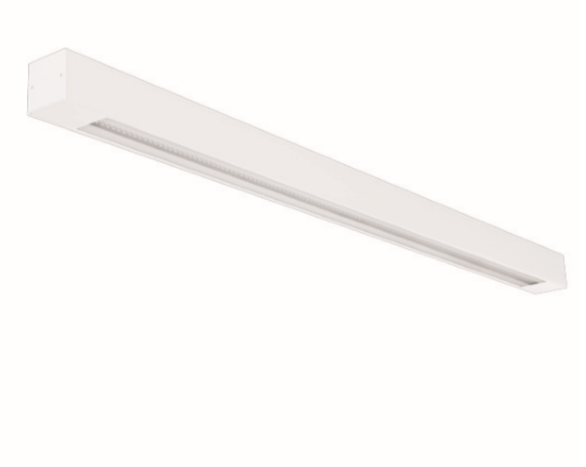 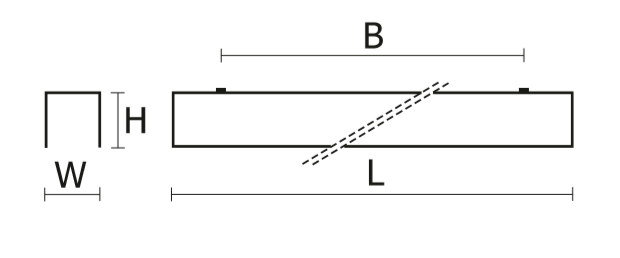 